МИНИСТЕРСТВО НАУКИ И ВЫСШЕГО ОБРАЗОВАНИЯ РОССИЙСКОЙ ФЕДЕРАЦИИФедеральное государственное бюджетное образовательное учреждение высшего образования«ДАГЕСТАНСКИЙ ГОСУДАРСТВЕННЫЙ УНИВЕРСИТЕТ»филологический факультетРАБОЧАЯ ПРОГРАММА ДИСЦИПЛИНЫИстория родной литературы. Литература 1917-1945 гг.  (кумыкская)Кафедра литератур народов Дагестана Образовательная программа45.03.01 ФилологияПрофиль подготовкиОтечественная филология (русский язык и литература, родной язык и литература)Уровень высшего образованияБакалавриатФорма обученияОчная, заочнаяСтатус дисциплины: входит в часть ОПОП, формируемую участниками образовательных отношенийМахачкала, 2021Аннотация рабочей программы дисциплины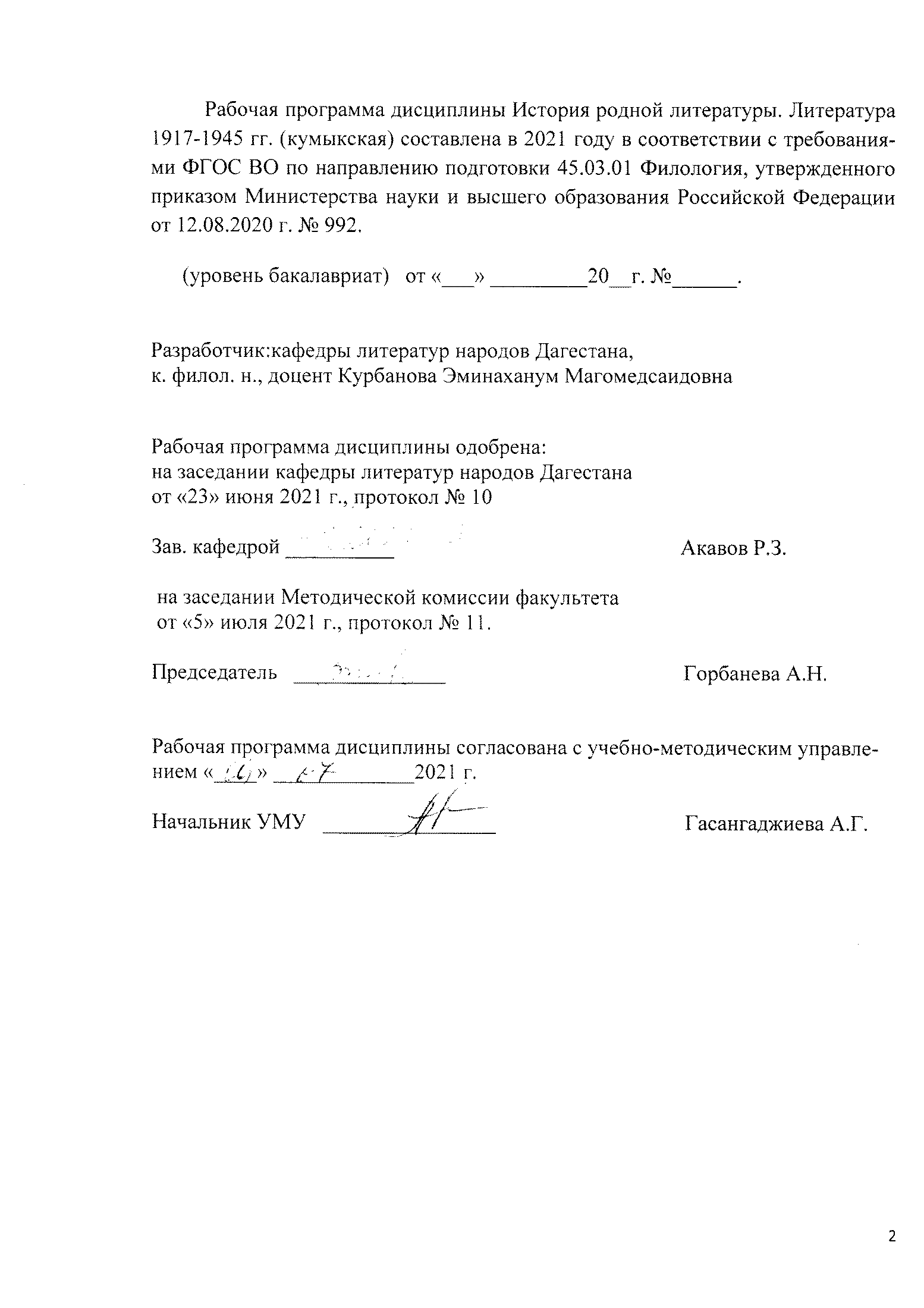 Дисциплина реализуется на филологическом факультете кафедрой литератур народов Дагестана.Содержание дисциплины охватывает круг вопросов, связанных с зарождением, становлением и развитием художественной литературы кумыкцев после 1917 г, ее периодизацией, изучением основных произведений каждого периода.В содержание  курса входят такие элементы, как художественные произведения, оценка их  литературной критикой, углубление связи между произведением, его интерпретацией, анализом, усвоением историко-литературных, культурологических и теоретико-литературных сведений. Литература изучается в хронологической последовательности с опорой на историко-культурный фон. Дисциплина нацелена на формирование следующих компетенций выпускника: универсальных – УК – 1 (Способен осуществлять поиск, критический анализ и синтез информации, применять системный подход для решения поставленных задач); общепрофессиональных – ОПК – 3 (Способен использовать в профессиональной деятельности, в том числе педагогической, основные положения и концепции в области теории литературы, истории отечественной литературы (литератур) и мировой литературы; истории литературной критики, представление о различных литературных и фольклорных жанрах, библиографической культуре); профессиональных – ПК – 4 (Готов определять эстетическое своеобразие литературного произведения в системе основных понятий и терминов современного литературоведения).Преподавание дисциплины предусматривает проведение следующих видов учебных занятий: лекции – 16 ч., практические занятия – 32 ч., самостоятельная работа – 24 ч.Рабочая программа дисциплины предусматривает проведение следующих видов контроля успеваемости в форме тестирования, контрольной работы и коллоквиума и промежуточный контроль в форме экзамена (3 сем.).Объем дисциплины 3 зачетные единицы, в том числе в академических часах по видам учебных занятий 108 ч.Очная форма обученияЗаочная форма обучения1. Цели освоения дисциплины.Целями освоения дисциплины (модуля) «История родной литературы. Литература 1917-1945гг.  (кумыкская)» являются: изучение литературного процесса кумыкцев с 1917 года до 1945 года, систематизация знаний студентов о хронологии литературного процесса до революции; об основных тенденциях, литературных методах, направлениях и стилевых течениях этого периода; о жанровой системе кумыкской литературы, специфике литературных направлений, творческой индивидуальности крупнейших аварских дореволюционных писателей.Целями освоения дисциплины также являются развитие у студентов таких личностных качеств, как ответственность, толерантность, стремление к саморазвитию и раскрытию своего творческого потенциала, овладение культурой мышления, стремление к воплощению в жизнь гуманистических идеалов, осознание социальной значимости профессии филолога. Бакалавр филологии по профилю «Отечественная филология (Русский язык и литература, родной язык и литература)» призван быть проводником идеи культурной ценности родного языка и литературы; вести пропаганду родного языка и литературы как результата духовной деятельности нации, как феномена национальной культуры и средства вхождения в нее, как хранилища знаний, накопленных предками за весь период их существования. 2. Место дисциплины в структуре ОПОП бакалавриата.Дисциплина История родной литературы. Литература 1917-1945гг.  (кумыкская) входит в часть ОПОП, формируемую участниками образовательных отношений образовательной программы бакалавриата по направлению  45.03.01  Филология, профиль – Отечественная филология (русский язык и литература, родной язык и литература).Перечень дисциплин (или их разделов), необходимых для изучения данной дисциплины: Введение в литературоведение, История Дагестана, История России, Культура и традиции народов Дагестана, кумыкское устное народное творчество.Перечень дисциплин (или их разделов), использующих результаты изучения данной дисциплины): Методика изучения кумыкской литературы, История кумыкской литературы последующих периодов, Современная кумыкская литература.3. Компетенции обучающегося, формируемые в результате освоения дисциплины (перечень планируемых результатов обучения и процедура освоения).4. Объем, структура и содержание дисциплины.4.1. Объем дисциплины составляет 3 зачетные единицы, 108 академических часов.4.2. Структура дисциплины.4.2.3. Структура дисциплины в заочной форме 4.3. Содержание дисциплины, структурированное по темам (разделам).4.3.1. Содержание лекционных занятий по дисциплине.Модуль 1. Кумыкская литература 1917 – 20 гг.Тема 1. Введение. Цели и задачи курса. Историография.Содержание темы: 1917 – 45-нчи йылланы арасындагъы къумукъ адабиятны оьсюв ёллары, девюрлеге бёлюв масъаласы. Инкъылапны ва ватандаш давну йылларындагъы къумукъ адабиятны аслу аламатлары: чакъырывчулукъ, агитация ругь, публицистикалы агъым. Жанр белгилери, аслу гьалда оьлчев якъдан гиччи шиърулар яратылып гелегенлиги. 1920-нчы йыллардагъы къумукъ адабиятны аслу аламатлары. Вульгарно-социологиялы къаравланы заралы. 1930-нчу йылланы адабиятыны аслу аламатлары. Драматургия тармакъны оьсюп гетегенлиги. Уллу Ватан давну йылларындагъы къумукъ адабиятны аслу аламатлары. Бу девюрде адабиятны оьсювюне инг де кёп къошум этген къумукъ язывчуланы яратывчулугъу. Тема 2. Кумыкская литература периода революции и гражданской войны.Содержание темы: Инкъылапны ва ватандаш давну йылларындагъы къумукъ адабиятны аслу аламатлары: чакъырывчулукъ, агитация ругь, публицистикалы агъым. Жанр белгилери, аслу гьалда оьлчев якъдан гиччи шиърулар яратылып гелегенлиги. «Ишчи халкъ», «Мусават» деген газетни». «Тангчолпан» деген журналланы къумукъ адабиятны оьсювюнде ойнагъан ролю. Ватандаш давну йылларындагъы къумукъ адабиятны аслу аламатлары. Деникинчи акъ къазакълар Дагъыстанда, Къумукъ тюзде этген вагьшиликлени суратлав. Бу девюрде оьлчев якъдан уллу асарлар кёп яратылма башлагъанлыгъы. Тема 3. Кумыкская литература 1920-х гг. Содержание темы: 1920-нчы йыллардагъы къумукъ адабиятны аслу аламатлары. Бу девюрдеги адабиятны тематика, жанр къылыкъ белгилери. Вульгарно-социологиялы къаравланы милли адабиятлгъа, шоланы арасында къумукъ адабиятгъа да тийген заралы. Бу йылларда къумукъ адабиятны оьсювюне инг де кёп къошум этген язывчуланы яратывчулугъу. Аллагьсызлыкъ (атеистче) политиканы гючленегени. Къумукълар арап (ажам) алифбадан латин алифбагъа гёчюрюлгени, шону халкъыбызны ругь варислигине, адабиятлагъа этген таъсири.  Тема 4. Поэмы Т. Бейбулатова советского периода. Содержание темы: Темирболат Бийболатов 1879-нчу йылда Тёбен Къазанышда тувгъанлыгъы. Ол къумукъланы тарихине шаир, прозаик, драматург, таржумачы, композитор, сёз ва макъам фольклорну жыйывчу, ярыкъландырывчу, жамият ва маданият чалышывчу гьисапда гиргенлиги. Т. Бийболатовну яратывчулугъу эки девюрге бёлюнегенлиги: 1) инкъыллапдан алдагъы девюр; 2) инкъыллапдан сонггъу (совет) девюр. Язвычуну яратывчулугъуну экинчи девюрюнде адабиятны тюрлю-тюрлю тармакъларына гиреген асарлары барлыгъы: шиърулар, поэмалар, проза, драма асарлар, публицистикалы макъалалар. Т. Бийболатов къумукъ адабиятда лиро-эпикалы тармакъгъа кюрчю салгъанлыгъы, ону яратывчулугъунда тарихде герти болгъан агьвалатланы, игитлени суратланагъан кюйлери. Т. Бийболатовну яратывчулугъунда табиатны, инсанны ич дюньясыны суратлавлары, оланы бир-бири булангъы тыгъыс байлавлукълары. Шаирни инкъыллапдан сонггъу яратывчулугъунда реализмни аламатлары гючленип гетегенлиги. Т. Бийболатовну асарларыны чеберлик аламатлары. Т. Бийболатовну яшавуну трагедиялыгъы: кёп сюеген къатыныны огъар этген хыянатлыгъы, эки керен къыйыкъсытывлагъа тарыгъынлыгъы, элинден йыракъ ят ерлеге сюргюн этилип, шонда жанын къурбан этгенлиги. Шаирни авур къысматы ону яратывчулугъуна теренден таъсир этгенлиги. Модуль 2. Кумыкская литература 1930 – 45 гг.Тема 5. Кумыкская литература 1930-х гг.Содержание темы: 1930-нчу йылланы адабиятыны аслу аламатлары. Дагъыстанда биринчилей болуп Къумукъ милли театрны ачылыву, шону драматургия тармакъны оьсювюне тагъсир этгенлиги. 1938-нчи йылда къумукълар гючден латин алифбадан кириллица алифбагъа гёчюрюлгенлиги, шону халкъыбызны ругь варислигине, адабиятлагъа этген таъсири.  Бу девюрде юрюлген къыйыкъстывлар, шоланы халкъыбызны маданиятына, адабиятына, ругь байлыгъына тийген зараллары. Къыйыкъсытывгъа тарылгъан къумукъ язывчулар, оланы яратывчулугъу. Бу девюрде адабиятны оьсювюне инг де кёп къошум этген къумукъ язывчуланы яратывчулугъу. Тема 6. Творчество А.-П. Салаватова.Содержание темы: Алимпаша Салаватов 1901-нчи йылда Яхсайда тувгъанлыгъы. Атасы Къанболат сынлар язагъан бек уста гиши болгъанлыгъы. Ата-анасындан кёп яшлайын айрылгъанлыгъы. Шо гьал болажакъ шаирни юрегине терен яра салгъанлыгъы. Къараногъайда Терекли-Мектепдеги мадрасада охуйгъан заманындан тутуп бек пагьмулу йырлар язмагъа башлагъанлыгъы. Билим алывну яшдан берли кёп сюеген Алимпаша охувун ер-ерде давам эте туруп, 1927-нчи йылда Бакю пединститутну битдиргенлиги. Бакюде охуйгъан заманында Алимпашаны Магьачкъалада "Биринчи гесек" деп башлапгъы йыр китабы, арадан бир нече йыл гетип "Экинчи гесек", "Шиърулар мажмуасы" чыкъгъанлыгъы. Алимпаша чыгъаргъан дарс китаплар къумукъ школаларда кёп йыллар къолланып тургъанлыгъы. Къумукъланы авуз яратыв-чулугъун, Йырчы Къазакъны яшавун ва йыр яратывчулугъун уьйренивге Алимпаша кёп къыйын тёкгенлиги. Алимпаша "Къызыл партизанлар", "Айгъази", "Къарачач" деген пьесаланы язгъанлыгъы, шолар къумукъ театрны сагьнасындан бир де таймай юрюлюп турагъанлыгъы. Уллу Ватан даву башлангъанда Алимпаша Салаватов фронтгъа гетгенлиги ва Ватанны душ-манларына къаршы ябушувларда жан бергенлиги. Тема 7. Поэзия Н. Ханмурзаева. Содержание темы: Наби Ханмурзаев шаир, сатирик, ярыкъландырывчу, педагог гьисапда. Ону халкъны уянмакъны, билим алмакъны, охувну, илмуну хадирин билмекни ва шолай да хынжал тагъыв, багъымчылыкъ йимик эсги адатланы ташламакъны насигьатын этип яратылгъан шиърулары, оьзюню яратывчулугъу булан халкъны янгы яшавну къуршама къаст этегени. Н. Ханмурзаевни агьл, жамият яшавда ёлугъагъан терс къылыкълы адамлагъа, терс яшав къайдалагъа къаршы язылгъан иришхат шиърулары. Шаирни ватангъа, элге, коммунист партиягъа, ону ёлбашчыларына, Уллу Ватан давгъа багъышлангъан шиъруларында янгы яшавгъа гьакъ юрекден инанып къуллукъ этгенлигине шагьатлыкъ этегени. Уллу Ватан давну йылларында яратгъан уллу патриотлукъ гьислер булан язылгъан асарлары («Уланым, унутма, вёре», «Ананы тапшуруву»). Шаирни яшавну философия гёзден гечиреген шиърулары. Дав йыллардагъы ва давдан сонггъу йыллардагъы иришхат асарлары. «Бёчкени канты» деген поэманы чебер-маъна оьзтеречелиги. Тема 8. Кумыкская литература периода Великой Отечественной войны.Содержание темы: Уллу Ватан давну йылларыны аслу аламатлары: чакъырывчулукъ, агитация ругь, публицистикалы агъым. Жанр белгилери, аслу гьалда оьлчев якъдан гиччи шиърулар яратылып гелегенлиги. Дав орталаша туруп ва шону ахырына таба оьлчев якъдан уллу асарлары яратылма башлагъанлыгъы. Давну конкретли суратлавларын гёрсетеген асарлар яратылма башлагъанлыгъы. Бу девюрде иришхат къайдада яратылгъан асарлар, шо тайпа асарларда намарт душманны келепетлерин яратыв, оланы хыялларын кюлкюлю ёлларда ачыв, анадаш халкъына, азиз Элине къыйынлы гюнлер къопгъанда, эр намусдан баш къачырагъанланы юзлерин ачып гёрсетив. Уллу Ватан давда ортакъчылыкъ этген къумукъ язывчулар, оланы асарларыны аслу аламатлары. 4.3.2. Содержание практических занятий по дисциплине.Модуль 1. Кумыкская литература 1917 – 20 гг.Тема 1. Кумыкская литература периода революции и гражданской войны. Вопросы к теме: 1. Инкъыллапны йылларындагъы къумукъ адабиятны аслу аламатлары. 2. Бу девюрде чыкъгъан къумукъ газетлени ва «Тангчолпан» журналаны адабиятны оьсювюне тийген таъсири. 3. Ватандаш давну йылларындагъы къумукъ адабиятны аслу аламатлары. Адабият: 1. Абдуллатипов А.-К.Ю., Шабаева Л.А.-К. История кумыкской литературы (с 1917 по 1940-й год). Часть II. Махачкала, 2017.2. Абуков К.И. Разноязычное единство: обретения и потери. Махачкала, 1992.3. Акавов З.Н. Диалог времен. Махачкала, 1996.4. Асеков И.Х. Культурное наследие и советская поэзия кумыков. Махачкала, 1972.5. Гусейнов М.А. История кумыкской литературы. Том 2. Литература 1920 – 1955-х годов. Махачкала, 2018.6. Гусейнов М.А. Национальная литература кумыков 1920–1930-х годов. Махачкала, 2009. Тема 2. Кумыкская литература 1920-х гг. Вопросы к теме: 1. 1920-нчы йыллардагъы къумукъ адабиятны аслу аламатлары. 2. Бу йыллардагъы къумукъ адабиятны поэзия тармагъыны аслу белгилери. 3. Бу йыллардагъы къумукъ адабиятны проза тармагъыны аслу белгилери. Адабият: 1. Абдуллатипов А.-К.Ю., Шабаева Л.А.-К. История кумыкской литературы (с 1917 по 1940-й год). Часть II. Махачкала, 2017.2. Абуков К.И. Разноязычное единство: обретения и потери. Махачкала, 1992.3. Акавов З.Н. Диалог времен. Махачкала, 1996.4. Асеков И.Х. Культурное наследие и советская поэзия кумыков. Махачкала, 1972.5. Гусейнов М.А. История кумыкской литературы. Том 2. Литература 1920 – 1955-х годов. Махачкала, 2018.6. Гусейнов М.А. Национальная литература кумыков 1920–1930-х годов. Махачкала, 2009. Тема 3. Лирика Т. Бейбулатова советского периода.Вопросы к теме: 1. Т. Бийболатовну совет девюрдеги яшаву ва яратывчулугъу. 2. Шаирни автобиографиялы шиъруларыны аслу аламатлары. 3. Шаирни табиат лирикасыны аслу белгилери. Адабият: 1. Абдуллатипов А.-К.Ю., Шабаева Л.А.-К. История кумыкской литературы (с 1917 по 1940-й год). Часть II. Махачкала, 2017.2. Абуков К.И. Разноязычное единство: обретения и потери. Махачкала, 1992.3. Акавов З.Н. Диалог времен. Махачкала, 1996.4. Асеков И.Х. Культурное наследие и советская поэзия кумыков. Махачкала, 1972.5. Гусейнов М.А. История кумыкской литературы. Том 2. Литература 1920 – 1955-х годов. Махачкала, 2018.6. Гусейнов М.А. Национальная литература кумыков 1920–1930-х годов. Махачкала, 2009. Тема 4. Поэмы Т. Бейбулатова советского периода.Вопросы к теме: 1. Т. Бийболатовну совет девюрдеги яратывчулгъунда поэма тармакъ (жанр). 2. Шаирни совет девюрдеги поэмаларында Кавказ давуну масъаласы. 3. Т. Бийболатовну совет девюрдеги поэмаларында янгы жамият къурумну чедер къайдада суратлав. 4. «Дагъыстанда уллу инкъыллап» деген поэманы чебер-маъна оьзтеречелиги. Адабият: 1. Абдуллатипов А.-К.Ю., Шабаева Л.А.-К. История кумыкской литературы (с 1917 по 1940-й год). Часть II. Махачкала, 2017.2. Абуков К.И. Разноязычное единство: обретения и потери. Махачкала, 1992.3. Акавов З.Н. Диалог времен. Махачкала, 1996.4. Асеков И.Х. Культурное наследие и советская поэзия кумыков. Махачкала, 1972.5. Гусейнов М.А. История кумыкской литературы. Том 2. Литература 1920 – 1955-х годов. Махачкала, 2018.6. Гусейнов М.А. Национальная литература кумыков 1920–1930-х годов. Махачкала, 2009. Тема 5. Творчество А. Акаева советского периода.Вопросы к теме: 1. А. Акаевни совет девюрдеги яратывчулугъуну аслу аламатлары. 2. А. Акаев яратывчулукъ масъалаланы янгы жамият къурум шартларда гётереген кюю. 3. А. Акаевни «Баян уль-Хак» деген журналны редактору ва шонда чыкъгъан публицистикалы макъалаланы автору гьисапдагъы гьаракаты.   Адабият: 1. Абдуллатипов А.-К.Ю., Шабаева Л.А.-К. История кумыкской литературы (с 1917 по 1940-й год). Часть II. Махачкала, 2017.2. Абуков К.И. Разноязычное единство: обретения и потери. Махачкала, 1992.3. Акавов З.Н. Диалог времен. Махачкала, 1996.4. Асеков И.Х. Культурное наследие и советская поэзия кумыков. Махачкала, 1972.5. Гусейнов М.А. История кумыкской литературы. Том 2. Литература 1920 – 1955-х годов. Махачкала, 2018.6. Гусейнов М.А. Национальная литература кумыков 1920–1930-х годов. Махачкала, 2009.Тема 6. Поэзия Дадава Магомедова (Айбалы Дадава).Вопросы к теме: 1. Дадав Магьамматовну поэзиясыны аслу аламатлары. 2. Шаирни яратывчулугъунда загьматчы халкъны къысматы. 3. Д. Магьамматовну яратывчулугъунда инкъыллапны ва ватандаш давну масъаласы. Адабият: 1. Абдуллатипов А.-К.Ю., Шабаева Л.А.-К. История кумыкской литературы (с 1917 по 1940-й год). Часть II. Махачкала, 2017.2. Абуков К.И. Разноязычное единство: обретения и потери. Махачкала, 1992.3. Акавов З.Н. Диалог времен. Махачкала, 1996.4. Асеков И.Х. Культурное наследие и советская поэзия кумыков. Махачкала, 1972.5. Гусейнов М.А. История кумыкской литературы. Том 2. Литература 1920 – 1955-х годов. Махачкала, 2018.6. Гусейнов М.А. Национальная литература кумыков 1920–1930-х годов. Махачкала, 2009.Тема 7. Творчество З. Батырмурзаева.Вопросы к теме: 1. З. Батырмурзаевни жамият гьаракаты ва публицистикасы. 2. Шаирни поэзиясыны аслу аламатлары. 3. З. Батырмурзаевни прозасында ва драматургиясында гётерилеген асллу масъалалар. Адабият: 1. Абдуллатипов А.-К.Ю., Шабаева Л.А.-К. История кумыкской литературы (с 1917 по 1940-й год). Часть II. Махачкала, 2017.2. Абуков К.И. Разноязычное единство: обретения и потери. Махачкала, 1992.3. Акавов З.Н. Диалог времен. Махачкала, 1996.4. Асеков И.Х. Культурное наследие и советская поэзия кумыков. Махачкала, 1972.5. Гусейнов М.А. История кумыкской литературы. Том 2. Литература 1920 – 1955-х годов. Махачкала, 2018.6. Гусейнов М.А. Национальная литература кумыков 1920–1930-х годов. Махачкала, 2009.Тема 8. Сатирические рассказы Ю. Гереева. Вопросы к теме: 1. Ю. Гереевни яшаву ва яратывчулугъу. 2. Язывчуну иришхат хабарларыны чебер-маъна оьзтеречелиги. 3. Ю. Гереевни хабарларында янгы жамият шартланы суратлав. «Шапи агъай». Адабият: 1. Абдуллатипов А.-К.Ю., Шабаева Л.А.-К. История кумыкской литературы (с 1917 по 1940-й год). Часть II. Махачкала, 2017.2. Абуков К.И. Разноязычное единство: обретения и потери. Махачкала, 1992.3. Акавов З.Н. Диалог времен. Махачкала, 1996.4. Асеков И.Х. Культурное наследие и советская поэзия кумыков. Махачкала, 1972.5. Гусейнов М.А. История кумыкской литературы. Том 2. Литература 1920 – 1955-х годов. Махачкала, 2018.6. Гусейнов М.А. Национальная литература кумыков 1920–1930-х годов. Махачкала, 2009. Тема 9. Идейно-художественное своеобразие повести Ю. Гереева «Весна, пришедешая с Севера». Вопросы к теме: 1. Ю. Гереевни «Шималдан гелген язбаш» деген повестини чебер-маъна оьзтеречелиги. 2. Повестни игитлерини келпетлерин ачыв ёллары. 3. Ю. Гереевни асарыны тарихи-инкъыллап адабият асарланы арасындагъы ери. Адабият: 1. Абдуллатипов А.-К.Ю., Шабаева Л.А.-К. История кумыкской литературы (с 1917 по 1940-й год). Часть II. Махачкала, 2017.2. Абуков К.И. Разноязычное единство: обретения и потери. Махачкала, 1992.3. Акавов З.Н. Диалог времен. Махачкала, 1996.4. Асеков И.Х. Культурное наследие и советская поэзия кумыков. Махачкала, 1972.5. Гусейнов М.А. История кумыкской литературы. Том 2. Литература 1920 – 1955-х годов. Махачкала, 2018.6. Гусейнов М.А. Национальная литература кумыков 1920–1930-х годов. Махачкала, 2009. Тема 10. Поэзия Казияу Али. Вопросы к теме: 1. Къазияв Али эки девюрню суратлайгъан шаир гьисапда. 2. Шаирни лирикасыны чебер-маъна оьзтеречелиги. 3. Къазияв Алини поэмаларыны проблематикасы ва чеберлик аламатлары. 4. Шаирни яратывчулугъунда Уллу Ватан давну масъаласы. Адабият: 1. Абдуллатипов А.-К.Ю., Шабаева Л.А.-К. История кумыкской литературы (с 1917 по 1940-й год). Часть II. Махачкала, 2017.2. Абуков К.И. Разноязычное единство: обретения и потери. Махачкала, 1992.3. Акавов З.Н. Диалог времен. Махачкала, 1996.4. Асеков И.Х. Культурное наследие и советская поэзия кумыков. Махачкала, 1972.5. Гусейнов М.А. История кумыкской литературы. Том 2. Литература 1920 – 1955-х годов. Махачкала, 2018.6. Гусейнов М.А. Национальная литература кумыков 1920–1930-х годов. Махачкала, 2009. Тема 11. Поэзия А. Магомедова. Вопросы к теме: 1. А. Магьамматов эки девюрню суратлайгъан шаир гьисапда. 2. Шаирни яратывчулугъунда янгы жамият шартланы суратлав ёллары. 3. А. Магьамматовну иришхат шиъруларыны чебер-маъна оьзтеречелиги. Адабият: 1. Абдуллатипов А.-К.Ю., Шабаева Л.А.-К. История кумыкской литературы (с 1917 по 1940-й год). Часть II. Махачкала, 2017.2. Абуков К.И. Разноязычное единство: обретения и потери. Махачкала, 1992.3. Акавов З.Н. Диалог времен. Махачкала, 1996.4. Асеков И.Х. Культурное наследие и советская поэзия кумыков. Махачкала, 1972.5. Гусейнов М.А. История кумыкской литературы. Том 2. Литература 1920 – 1955-х годов. Махачкала, 2018.6. Гусейнов М.А. Национальная литература кумыков 1920–1930-х годов. Махачкала, 2009. Тема 12. Творчество А. Казиева.Вопросы к теме: 1. А. Къазиевни поэзиясыны аслу аламатлары2. Шаирни яратывчулугъунда Кавкза давуну масъаласы. А. Къазиевни «Къумукъ тюзню гюзгюсю» деген повестини чебер-маъна оьзтеречелиги. Адабият: 1. Абдуллатипов А.-К.Ю., Шабаева Л.А.-К. История кумыкской литературы (с 1917 по 1940-й год). Часть II. Махачкала, 2017.2. Абуков К.И. Разноязычное единство: обретения и потери. Махачкала, 1992.3. Акавов З.Н. Диалог времен. Махачкала, 1996.4. Асеков И.Х. Культурное наследие и советская поэзия кумыков. Махачкала, 1972.5. Гусейнов М.А. История кумыкской литературы. Том 2. Литература 1920 – 1955-х годов. Махачкала, 2018.6. Гусейнов М.А. Национальная литература кумыков 1920–1930-х годов. Махачкала, 2009. Тема 13. Проза М. Хангишиева. Вопросы к теме: 1. М. Хангишиевни «Гюннешлер» деген повестини чебер-маъна оьзтеречелиги. 2. Язывчуну «Рашит булан Разият» леген повестинде янгы жамият къурумну вакиллерини келпетлерин яратыв. 3. М. Хангишиевни «Къанбулакъ» деген поэмасыны проблематикасы ва чеберлик аламатлары. Адабият: 1. Абдуллатипов А.-К.Ю., Шабаева Л.А.-К. История кумыкской литературы (с 1917 по 1940-й год). Часть II. Махачкала, 2017.2. Абуков К.И. Разноязычное единство: обретения и потери. Махачкала, 1992.3. Акавов З.Н. Диалог времен. Махачкала, 1996.4. Асеков И.Х. Культурное наследие и советская поэзия кумыков. Махачкала, 1972.5. Гусейнов М.А. История кумыкской литературы. Том 2. Литература 1920 – 1955-х годов. Махачкала, 2018.6. Гусейнов М.А. Национальная литература кумыков 1920–1930-х годов. Махачкала, 2009. Тема 14. Творчество А.-В. Сулейманова. Вопросы к теме: 1. А. Сулеймановну 1920-30-нчу йыллардагъы поэзиясыны аслу аламатлары. 2. Шаирни Уллу Ватан давну йылларындагъы поэзиясыны чебер-маъна оьзтеречелиги. 3. «Оьтген гюнлер» деген шиъру къайдада яратылгъан романны проблематикасы ва чеберлик аламатлары. Адабият: 1. Абдуллатипов А.-К.Ю., Шабаева Л.А.-К. История кумыкской литературы (с 1917 по 1940-й год). Часть II. Махачкала, 2017.2. Абуков К.И. Разноязычное единство: обретения и потери. Махачкала, 1992.3. Акавов З.Н. Диалог времен. Махачкала, 1996.4. Асеков И.Х. Культурное наследие и советская поэзия кумыков. Махачкала, 1972.5. Гусейнов М.А. История кумыкской литературы. Том 2. Литература 1920 – 1955-х годов. Махачкала, 2018.6. Гусейнов М.А. Национальная литература кумыков 1920–1930-х годов. Махачкала, 2009. Тема 15. Творчество Аткая. Вопросы к теме: 1. Аткъайны 1930-нчу йыллардагъы яратывчулугъуну аслу аламатлары. «Тупав». 2. «Мен оьктеммен» деген повестни чбер-маъна оьзтеречелиги. 3. Аткъайны Уллу Ватан давну йылларындагъы яратывчулугъуну аслу белгилери. «Ансар», «Болат къапгъун». Адабият: 1. Абдуллатипов А.-К.Ю., Шабаева Л.А.-К. История кумыкской литературы (с 1917 по 1940-й год). Часть II. Махачкала, 2017.2. Абуков К.И. Разноязычное единство: обретения и потери. Махачкала, 1992.3. Акавов З.Н. Диалог времен. Махачкала, 1996.4. Асеков И.Х. Культурное наследие и советская поэзия кумыков. Махачкала, 1972.5. Гусейнов М.А. История кумыкской литературы. Том 2. Литература 1920 – 1955-х годов. Махачкала, 2018.6. Гусейнов М.А. Национальная литература кумыков 1920–1930-х годов. Махачкала, 2009. Тема 16. Поэзия А. Аджиева. Вопросы к теме: 1. А. Гьажиевни 1930-нчу йыллардагъы поэзиясыны аслу аламатлары. 2. Шаирни Уллу Ватан давну йылларындагъы поэзиясыны чебер-маъна оьзтеречелиги. 3. А. Гьажиевни масхара-иришхат шиъруларыны аслу белгилери. Адабият: 1. Абдуллатипов А.-К.Ю., Шабаева Л.А.-К. История кумыкской литературы (с 1917 по 1940-й год). Часть II. Махачкала, 2017.2. Абуков К.И. Разноязычное единство: обретения и потери. Махачкала, 1992.3. Акавов З.Н. Диалог времен. Махачкала, 1996.4. Асеков И.Х. Культурное наследие и советская поэзия кумыков. Махачкала, 1972.5. Гусейнов М.А. История кумыкской литературы. Том 2. Литература 1920 – 1955-х годов. Махачкала, 2018.6. Гусейнов М.А. Национальная литература кумыков 1920–1930-х годов. Махачкала, 2009. 5. Образовательные технологииОбразовательные технологии при изучении данного курса  направлены на формирование универсальных, обще-профессиональных и профессиональных компетенций. Предполагается использование как традиционных, так и инновационных образовательных технологий.Традиционные образовательные технологии подразумевают использование в учебном процессе таких методов работы, как лекция, практические занятия, семинары, самостоятельная работа студентов.По курсу запланировано 7 лекции (14 ч.) обзорного характера, 14 (28 ч.) семинаров, где будут обсуждаться узловые проблемы кумыкской литературы 17-19  вв. Самый трудоемкий  вид работы при изучении дисциплины – самостоятельная работа (30 ч.), которая заключается в чтении текстов, написании рефератов и  творческих работ и  в подготовке к семинарам.При изучении курса используются традиционные технологии (лекции в сочетании с практическими занятиями, семинарами, самостоятельное изучение определенных разделов).Наряду с традиционными формами предполагается использование в учебном процессе инновационных технологий: – активных и интерактивных форм проведения занятий (диспуты, дискуссии), работа в команде, деловые игры, проблемное обучение, междисциплинарное обучение, опережающая самостоятельная работа и т.п.– инновационных форм контроля: тестирования, модульно-рейтинговой системы накопления баллов;– включение  в лекцию и семинар слайдов, презентаций,  фрагментов из экранизаций классики с последующим их обсуждением.Удельный вес занятий, проводимых в интерактивных формах, должен составлять не менее 30 % аудиторных занятий.  6. Учебно-методическое обеспечение самостоятельной работы студентов. Самостоятельная работа студентов заключается в чтении текстов произведений, подготовке к семинарам, написании рефератов и выполнении творческих работ.Самостоятельная работа направлена на решение следующих задач:1) выработка навыков восприятия и анализа текстов;2) формирование навыков критического, исследовательского отношения к предъявляемой аргументации;3) развитие и совершенствование способностей к диалогу, к дискуссии, к формированию и логически аргументированному обоснованию собственной позиции по тому или иному вопросу;4) развитие и совершенствование творческих способностей при самостоятельном изучении проблем.Для развития и совершенствования коммуникативных способностей студентов организуются специальные учебные занятия в виде «диспутов» или «конференций», при подготовке к которым студенты заранее распределяются по группам, отстаивающим ту или иную точку зрения по обсуждаемой проблеме.Одним из видов самостоятельной работы студентов является написание творческой работы по заданной либо согласованной с преподавателем теме. Творческая работа (эссе) представляет собой оригинальное произведение объемом до 10 страниц текста (до 3000 слов), посвященное какой-либо значимой проблеме. Творческая работа не является рефератом и не должна носить описательный характер, большое место в ней должно быть уделено аргументированному представлению своей точки зрения студентами, критической оценке рассматриваемого материала и проблематики, что должно способствовать раскрытию творческих и аналитических способностей.По указанным ниже темам нужно подготовиться самостоятельно.Самостоятельная работа7. Фонд оценочных средств для проведения текущего контроля успеваемости, промежуточной аттестации по итогам освоения дисциплины.	7.1. Типовые контрольные задания(Указываются темы эссе, рефератов, курсовых работ и др. Приводятся примерные тестовые задания, контрольные вопросы и задания для проведения текущего контроля и промежуточной аттестации по итогам освоения дисциплины.)Тергев суаллар:1. Инкъыллапны ва ватндаш давну йылларындагъы къумукъ адабиятны аслу аламатлары. 2. 20-нчы йыллардагъы къумукъ адабиятны аслу белгилери.3. 30-нчу къумукъ адабиятны аслу аламатлары.4. Айбала Дадавну яратывчулугъу. 5. З. Батырмурзаевни поэзиясы. 6. З. Батырмурзаевни прозасы. 7. З. Батырмурзаевни драматургиясы. 8. З. Батырмурзаевни публицистикасы. 9. Т. Бийболатовну инкъыллапдан сонггъу йыллардагъы яратывчулугъу.10. Т. Бийболатовну совет девюрдеги поэмалары.11. Т. Бийболатовну автобиографиялы лирикасы. 12. Т. Бийболатовну табиат лирикасы. 13. А. Башировну поэзиясы. 14. А. Башировну поэмалары.15. Н. Ханмурзаевни ватандашлыкъ лирикасы.16. Н. Ханмурзаевни иришхат яратывчулугъу.17. Н. Ханмурзаевни «Бёчкени канты» деген поэмасыны чебер-маъна оьзтеречелиги.18. Б. Астемировну поэзиясы.19. Б. Астемировну «Тангчолпан» деген поэмасыны чебер-маъна оьзтеречелиги.20. А. Салаватовну поэзиясы.21. А. Салаватовну драматургиясы.22. Ю. Геревни хабарлары.23. Ю. Гереевни «Шималда гелген язбаш» деген повести.24. К. Абакаровну прозасы. 25. М. Хангишиевни поэзиясы.26. М. Хангишиевни прозасы.27. А. Къурбановну драмалары.28. А. Къурбановну комедиялары.29. А. Сулеймановну 20-30-нчу йыллардагъы поэзиясы.30. А. Сулеймановну «Оьтген гюнлер» деген шиъру къайдада язылгъан романы.31. Аткъайны 30-нчу йыллардагъы прозасы.32. Аткъайны «Мен оьктеммен» деген повести.33. А. Гьажиевни 30-нчу йыллардагъы поэзиясы.34. Т. Муратовну драматургиясы.35. Къазияв Алини поэзиясы.36. А. Магьамматовну поэзиясы.II. 1917-45-нчи йыллардагъы къумукъ адабиятдан тестлер     1.Октябр инкъылапны йылларында къумукъ адабиятда аслу гьалда шулай асарлар яратылгъан.а) хабар (проза) асарлар;б) драматургия асарлар;в) чакъырыв ругьда яратылгъан шиърулар;  г) поэмалар.      2. Инкъылапны йылларында адабиятыбызны оьсюв ёлуна кёп таъсири тийген журналны аты.      а) «Яш инкъылапчы»;      б) «Тангчолпан»;      в) «Ёлдаш»;      г) «Къарчыгъа».   3. Темирболат Бийболатовну «Къара гюнлер» деген поэмасында шу девюрдеги агьвалатлар суратлана.      а) Акъсакъ Темирге къаршы дав юрюлеген девюрдеги;      б) Россияны колониячы политикасына къаршы дав юрюлеген девюрдеги;      в) коллективлешдирив девюрдеги;   4. «Дагъы! Тангчолпан ол ярыкъ яягъан       Азиз Дагъыстанны сыйлы элине…       Гьона! Ачылып геле кёк къырыйлары,       Уяна Дагъыстан, танг да билине» деген дёртлюкню автору.       а) Дадав Магьамматов;       б) Багьавутдин Астемиров;       в) Зайналабит Батырмурзаев;       г) Алимпаша Салаватов.   5. Наби Ханмурзаев къумукъ адабиятны тарихинде аслу гьалда шу гьисапда танывлу.      а) инкъылапчы шиъруланы автору гьисапда;      б) хабар асарланы автору гьисапда;      в) табиат лирикалы шиъруланы автору гьисапда;      г) иришхат шиъруланы автору гьисапда.   6. Юсуп Гереевни «Шималдан гелген язбаш» деген повестинде шу девюрдеги агьвалатлар суратлана.      а) Октябрь инкъылапны ва ватандаш давну девюрюндеги;      б) коллективлешдиривню девюрюндеги;      в) Акъсакъ Темирни девюрюндеги;      г) Кавказ давуну девюрюндеги.   7. Тюпде эсгерилген язывчуларыбыздан сталинизмни девюрюндеги къыйыкъсытывлагъа тарымагъаны.       а) Абусупиян Акаев;       б) Алимпаша Салаватов;       в) Темирболат Бийболатов;       г) Багьавутдин Астемиров.III. Оьзбашына уьйренмек учун темалар:1. Инкъылапны ва ватандаш давну йылларныдагъы публицистика.2. Т. Бийболатовну совет девюрдеги яратывчулугъунда Кавказ давну темасы.3. А. Акаевни совет девюрдеги яратывчулугъу.4. Аткъайны 30-нчу йыллардагъы хабарлары.5. А. Гьажиевни масхара-иришхат шиърулары.IV. Курслукъ ишлер учун темалар:1. Айбала Дадавну яратывчулугъу. 2. З. Батырмурзаевни поэзиясы. 3. З. Батырмурзаевни публицистикасы. 4. Т. Бийболатовну автобиографиялы лирикасы. 5. Т. Бийболатовну табиат лирикасы. 6. А. Башировну поэзиясы. 7. Н. Ханмурзаевни ватандашлыкъ лирикасы.8. Н. Ханмурзаевни иришхат яратывчулугъу.9. Н. Ханмурзаевни «Бёчкени канты» деген поэмасыны чебер-маъна оьзтеречелиги.10. Б. Астемировну поэзиясы.Рефератлар учун темалар:1. Инкъыллапны ва ватндаш давну йылларындагъы къумукъ адабиятны аслу аламатла-ры. 2. 20-нчы йыллардагъы къумукъ адабиятны аслу белгилери.3. 30-нчу къумукъ адабиятны аслу аламатлары.4. Айбала Дадавну яратывчулугъу. 5. З. Батырмурзаевни поэзиясы. 6. Т. Бийболатовну инкъыллапдан сонггъу йыллардагъы яратывчулугъу.7. А. Башировну поэзиясы. 8. А. Башировну поэмалары.9. Н. Ханмурзаевни иришхат яратывчулугъу.10. Б. Астемировну поэзиясы. 11. А. Салаватовну драматургиясы.12. Ю. Геревни хабарлары.13. К. Абакаровну прозасы. 14. М. Хангишиевни прозасы.15. А. Къурбановну драмалары.16. А. Сулеймановну 20-30-нчу йыллардагъы поэзиясы.17. Аткъайны 30-нчу йыллардагъы прозасы.18. Аткъайны «Мен оьктеммен» деген повести.19. А. Гьажиевни 30-нчу йыллардагъы поэзиясы.20. Къазияв Алини поэзиясы.21. А. Магьамматовну поэзиясы.7.2. Методические материалы, определяющие процедуру оценивания знаний, умений, навыков и (или) опыта деятельности, характеризующих этапы формирования компетенций.Общий результат выводится как интегральная оценка, складывающая из текущего контроля - ____% и промежуточного контроля - _____%.Текущий контроль по дисциплине включает:- посещение занятий - ___ баллов,- участие на практических занятиях - __ баллов,- …- …Промежуточный контроль по дисциплине включает:- устный опрос - ___ баллов,- письменная контрольная работа -  ____ баллов,- …- …Общий результат выводится как интегральная оценка, складывающая из текущего контроля – 50% и промежуточного контроля – 50%.Текущий контроль по дисциплине включает:- посещение занятий – 100 баллов,- участие на практических занятиях – 100 баллов,-сдача художественных текстов – 100 баллов, - сдача стихотворений наизусть – 100 баллов.Промежуточный контроль по дисциплине включает:- устный опрос (коллоквиум) – 100 баллов,- письменная контрольная работа –  100 баллов,- тестирование – 100 баллов.Средний бал за ТК (сумма баллов, разделенная на количество семинаров и самост. работ) умножается на коэффициент 0, 5.Средний бал за ПК (сумма баллов, разделенная на количество видов работ) умножается на коэффициент 0, 5. Итоговая рейтинговая оценка учебной деятельности студента выражается в баллах и показывает степень освоения им учебного материала, предусмотренного рабочей учебной программой дисциплины. 8. Учебно-методическое обеспечение дисциплины.а) специализированные учебные сайты ( на платформе Moodle).__ а) основная литература:«История родной литературы. Литература 1917-1945 гг.»:Абдуллатипов А.К.Ю. История кумыкской литературы (до 1917 года). Ч.1. - Махачкала: ДНЦ РАН, 1995. - 211 с. Абдуллатипов А.Ю., Шабаева Л.А.-К. Средневековая литература кумыков: [монография]; Дагест. гос. ун-т, Дагест. гос. пед. ун-т. - Махачкала: [ИПЦ ДГУ], 2011. – 199 с.Основы теории литературы [Электронный ресурс]: практикум для студентов 1-го курса всех форм обучения по направлению 42.03.02 «Журналистика» /. – Электрон. текстовые данные. – Воронеж: Воронежский государственный архитектурно-строительный университет, ЭБС АСВ, 2017. – 67 c. – 2227-8397. – Режим доступа: http://www.iprbookshop.ru/72930.html Введение в литературоведение. Основы теории литературы: учебник для академического бакалавриата / В. П. Мещеряков, А. С. Козлов, Н. П. Кубарева, М. Н. Сербул ; под общ. ред. В. П. Мещерякова. — 3-е изд., пер. и доп. — М. : Издательство Юрайт, 2018. — 381 с. — (Серия : Бакалавр. Академический курс). — ISBN 978-5-534-07660-8. — Режим доступа : www.biblio-online.ru/book/803EA7AB-4519-41FE-A0FE-3DD15A96C6A2. Минералов, Ю. И. Основы теории литературы. Поэтика и индивидуальность : учебник для вузов / Ю. И. Минералов. — 2-е изд., пер. и доп. — М. : Издательство Юрайт, 2018. — 364 с. — (Серия : Авторский учебник). — ISBN 978-5-534-01971-1. — Режим доступа : www.biblio-online.ru/book/9A91ECD9-52EE-4661-9E44-2BCFA95D8FF0. Введение в литературоведение. Основы теории литературы : учебник для академического бакалавриата / В. П. Мещеряков, А. С. Козлов, Н. П. Кубарева, М. Н. Сербул ; под общ. ред. В. П. Мещерякова. — 3-е изд., пер. и доп. — М. : Издательство Юрайт, 2018. — 381 с. — (Серия: Бакалавр. Академический курс). — ISBN 978-5-534-07660-8. — Режим доступа: www.biblio-online.ru/book/803EA7AB-4519-41FE-A0FE-3DD15A96C6A2. Султанмурадов А.М. Современная кумыкская литература: Учеб. пособие для студ-ов; Минобрнауки России, Дагест. гос. ун-т. - Махачкала: Изд-во ДГУ, 2014. – 163 с. б) дополнительная литература:1. Ахмедов С.Х. Художественная проза народов Дагестана. Махачкала: Дагестанское книжное издательство, 1996.  2. Вагидов А.М. Современный дагестанский рассказ. Махачкала, 2000. 3. Вагидов A.M. Дагестанская проза второй половины XX века. Махачкала, 2005. 4. Гамзатов Г.Г. Художественное наследие и современность: проблемы преемственности и взаимодействия дагестанских литератур / Гамзатов, Гаджи Гамзатович. - Махачкала: Дагестанское книжное издательство , 1982. 5. Гамзатов Г.Г.Национальная художественная культура в калейдоскопе памяти / Гамзатов, Гаджи Гамзатович. - М.: Наследие, 1996. 6. Художественные искания современной дагестанской литературы: Сб. статей. -Махачкала: Дагкнигоиздат, 1983.Къоллангъан адабият:1. Абдуллатипов А.-К.Ю., Гусейнов М.А., Шабаева Л.А.-К. История кумыкской литературы. Т 1. Махачкала, 2015.2. Абдуллатипов А.-К.Ю., Шабаева Л.А.-К. История кумыкской литературы. Т 2. Махачкала, 2018.3.Ахмедов С.Х. Художественная проза народов Дагестана. Махачкала: Дагестанское книжное издательство, 1996. 4. Вагидов А.М. Современный дагестанский рассказ. Махачкала, 2000. 5. Вагидов A.M. Дагестанская проза второй половины XX века. Махачкала, 2005. 6. Гамзатов Г.Г. Художественное наследие и современность: проблемы преемственности и взаимодействия дагестанских литератур / Гамзатов, Гаджи Гамзатович. - Махачкала: Дагестанское книжное издательство , 1982. 7. Гамзатов Г.Г.Национальная художественная культура в калейдоскопе памяти / Гамзатов, Гаджи Гамзатович. - М.: Наследие, 1996. 8. Художественные искания современной дагестанской литературы: Сб. статей. -Махачкала: Дагкнигоиздат, 1983.9. Перечень ресурсов информационно-телекоммуникационной сети «Интернет», необходимых для освоения дисциплины.Примеры описания разных видов наименований учебной литературы:eLIBRARY.RU[Электронный ресурс]: электронная библиотека / Науч. электрон. б-ка. –– Москва, 1999 – . Режим доступа: http://elibrary.ru/defaultx.asp (дата обращения: 18.04.2021). – Яз. рус., англ.Moodle[Электронный ресурс]: система виртуального обучением: [база данных] / Даг. гос. ун-т. – Махачкала, г. – Доступ из сети ДГУ или, после регистрации из сети ун-та, из любой точки, имеющей доступ в интернет. – URL: http://moodle.dgu.ru/ (дата обращения: 07.05.2021).Электронный каталог НБ ДГУ[Электронный ресурс]: база данных содержит сведения о всех видах лит, поступающих в фонд НБ ДГУ/Дагестанский гос. ун-т. – Махачкала, 2010 – Режим доступа: http://elib.dgu.ru, свободный (дата обращения: 14.04.2021).Электронно-библиотечная система Knigafund (Книгафунд) (платная): http://www.knigafund.ru/ Электронная библиотека Максима Мошкова.www. http://lib.ru. Электронная библиотека ФЭБ. http://www.feb-web.ru. (Научная литература)Электронная библиотека специальной филологической литературы: http://philology.ruslibrary.ru. Электронная библиотека филологического факультета С.-Петербургского университета: http://e-lingvo.net.История кумыкской литературы http://edu.dgu.ru/course/view.php?id=1960 Образовательный блог Султанмурадова А.М. sultanmuca@gmail.com   При оценивании результатов освоения дисциплины (текущей и промежуточной аттестации) применяется балльно-рейтинговая система. Используется  стобалльная система оценивания, которая привязана к традиционной отечественной системе (отлично, хорошо, удовлетворительно, неудовлетворительно). При этом для каждого вида проверочных работ в течение семестра назначается максимальное количество баллов, в которое может быть оценено их отличное выполнение. В конце семестра реальные баллы, полученные студентами за то или иное задание (вид деятельности), суммируются, и эта сумма считается итоговой оценкой успеваемости студента. Она также может быть переведена в качественную оценку по заранее заданным правилам. (Например: от 86 до 100 баллов — отлично, от 66 до 85 баллов — хорошо, от 51 до 65 баллов — удовлетворительно, до 50 баллов — неудовлетворительно).В качестве оценочных средств на протяжении семестра используется тестирование, контрольные работы студентов, творческая работа, итоговое испытание. Итоговое испытание является аналогом устного экзамена. Его главное отличие состоит в том, что оценка за итоговое испытание составляет часть общей оценки за работу студента в течение семестра.Готовясь к семинару, студенты должны:Познакомиться с рекомендованной литературой;Рассмотреть различные точки зрения по вопросу;Выделить проблемные (спорные) вопросы;Сформулировать собственную точку зрения;Перечень требований к выступлению (доклад, реферат) студента   1) Связь выступления с обсуждаемой в данный момент темой или вопросом. 2) Раскрытие сущности проблемы (не отвлекаясь от темы). 3) Желательно, чтобы студент излагал материал свободно, а не читал, не отрываясь от конспекта.Обязательным требованием является зачитывание плана выступления, доклада, реферата. Краткий план – обязательная часть доклада или выступления. Для письменных работ, которые сдаются преподавателю, желателен  более  развернутый план и обязателен список использованной литературы.Важнейшие требования к выступлениям студентов – самостоятельность в подборе фактического материала и аналитическом отношении к нему, умение рассматривать примеры и факты во взаимосвязи и взаимообусловленности, отбирать наиболее существенные из них. Приводимые участником семинара примеры и факты должны быть существенными. Выступление студента должно соответствовать требованиям логики. Четкое вычленение излагаемой проблемы, ее точная формулировка, неукоснительная последовательность аргументации именно данной проблемы, без неоправданных отступлений от нее в процессе обоснования, безусловная доказательность, непротиворечивость и полнота аргументации, правильное и содержательное использование понятий и терминов. После выступления каждый студент может задать докладчику вопрос по теме доклада. Вопросы и ответы на них составляют центральную часть семинара и тоже оцениваются как участие в семинаре. Способность поставить вопрос предполагает известную подготовленность по соответствующей теме. И чем основательнее подготовка, тем глубже и квалифицированнее задается вопрос.Доклад традиционно включает три части: вступление, основную часть и заключение. Во вступлении указывается тема доклада, устанавливается логическая связь ее с другими темами или место рассматриваемой проблемы среди других проблем, дается краткий обзор источников, на материале которых раскрывается тема, и т.п. В заключении обычно подводятся итоги, формулируются выводы, подчеркивается значение рассмотренной проблемы и т.п.Основная часть также должна иметь четкое логическое построение.Реферат – это краткое изложение содержания первичного документа (книги, статьи, неопубликованных материалов) или результатов научно-исследовательских работ. Реферат – один из видов научно-исследовательской работы студента. В нем должно найти отражение следующее: уровень изученности темы, видение проблемных областей, умение анализировать и представлять различные точки зрения на проблему, формулировать выводы и предложения по возможному решению проблемы, навыки работы с литературными источниками. Реферат свидетельствует об информационной культуре, интеллектуальном уровне, креативности (способности к творчеству) студента, характеризует его самостоятельные навыки и умения.Общие требования к реферату.- точность и объективность в передаче информации из литературного источника, основной мысли автора;- полнота отражения тех элементов содержания, которые раскрывают тему реферата;- доступность и ясность изложения;- реферат должен дать  представление:а) о мнении автора первичного документа по рассматриваемой теме;б) о мнении автора реферата по этому  вопросу.Структура реферата:1. План.2. Введение. Обоснование темы (актуальность, теоретическая и практическая значимость). Цель и задачи работы.3. Обзор литературных источников с анализом и критической оценкой автора реферата (положительные стороны и спорные положения авторов рассматриваемых работ).4. Формулирование собственного взгляда на рассматриваемую проблему.5. Выводы6. Литература.7. Оглавление.11. Перечень информационных технологий, используемых при осуществлении образовательного процесса по дисциплине, включая перечень программного обеспечения и информационных справочных систем.       Предполагается использование как традиционных, так и инновационных образовательных технологий.Традиционные образовательные технологии подразумевают использование в учебном процессе таких методов работы, как лекция, практические занятия, семинары, самостоятельная работа студентов.Наряду с традиционными формами предполагается использование в учебном процессе инновационных технологий: – активных и интерактивных форм проведения занятий (диспуты, дискуссии).– инновационных форм контроля: тестирования, модульно-рейтинговой системы накопления баллов;– включение  в лекцию и семинар слайдов, презентаций,  фрагментов из экранизаций классики с последующим их обсуждением.Удельный вес занятий, проводимых в интерактивных формах, должен составлять не менее 30 % аудиторных занятий.  	12. Описание материально-технической базы, необходимой для осуществления образовательного процесса по дисциплине.Компьютерный класс, оргтехника, телеаппаратура (все – в стандартной комплектации для самостоятельной работы); доступ в сети Интернет (во время самостоятельной подготовки) Для проведения лекционных и практических занятий необходимы:аудитория на 20 мест с возможностью использования аудио- и медиасредств; аудио-и видеозаписи, связанные с программой курса (учебные фильмы, лучшие экранизации и  сценические постановки классических произведений), а также технические возможности для их просмотра и прослушивания.Раздаточный материал.  Для самостоятельной работы студентов требуется учебная, научная и художественная литература по курсу (в кабинете литературы народов Дагестана, на  учебном абонементе и в читальном зале библиотеки ДГУ). Для проведения итогового контроля в форме тестирования необходим компьютерный класс на 20 мест  с  программным обеспечением для тестирования.СеместрУчебные занятияУчебные занятияУчебные занятияУчебные занятияУчебные занятияУчебные занятияУчебные занятияУчебные занятияФорма промежуточной аттестации Семестрв том числе:в том числе:в том числе:в том числе:в том числе:в том числе:в том числе:в том числе:Форма промежуточной аттестации СеместрвсегоКонтактная работа обучающихся с преподавателемКонтактная работа обучающихся с преподавателемКонтактная работа обучающихся с преподавателемКонтактная работа обучающихся с преподавателемКонтактная работа обучающихся с преподавателемКонтактная работа обучающихся с преподавателемСРС, в том числе экзаменФорма промежуточной аттестации Семестрвсеговсегоиз нихиз нихиз нихиз нихиз нихСРС, в том числе экзаменФорма промежуточной аттестации СеместрвсеговсегоЛекцииЛабораторные занятияПрактические занятияКСРконсультацииСРС, в том числе экзаменФорма промежуточной аттестации 210848163224/36экзаменСеместрУчебные занятияУчебные занятияУчебные занятияУчебные занятияУчебные занятияУчебные занятияУчебные занятияУчебные занятияФорма промежуточной аттестации Семестрв том числе:в том числе:в том числе:в том числе:в том числе:в том числе:в том числе:в том числе:Форма промежуточной аттестации СеместрвсегоКонтактная работа обучающихся с преподавателемКонтактная работа обучающихся с преподавателемКонтактная работа обучающихся с преподавателемКонтактная работа обучающихся с преподавателемКонтактная работа обучающихся с преподавателемКонтактная работа обучающихся с преподавателемСРС, в том числе экзаменФорма промежуточной аттестации Семестрвсеговсегоиз нихиз нихиз нихиз нихиз нихСРС, в том числе экзаменФорма промежуточной аттестации СеместрвсеговсегоЛекцииЛабораторные занятияПрактические занятияКСРконсультацииСРС, в том числе экзаменФорма промежуточной аттестации 2108126687/9экзаменКод и наименование компетенции из ОПОПКод и наименование индикатора достижения компетенций Планируемые результаты обучения Процедура освоенияУК-1.Способен осуществлять поиск, критический анализ и синтез информации, применять системный подход для решения поставленных задачУК-1.1.Анализирует задачу, выделяя ее базовые составляющие.Знает:основные методы критического анализа; методологию системного подхода, принципы научного познания.Умеет:производить анализ явлений и обрабатывать полученные результаты; выявлять проблемные ситуации, используя методы анализа, синтеза и абстрактного мышления; использовать современные теоретические концепции и объяснительные модели при анализе информации. Владеет:навыками критического анализа.Практическое занятие, проектная работа, реферативная работа.УК-1.Способен осуществлять поиск, критический анализ и синтез информации, применять системный подход для решения поставленных задачУК-1.2.Определяет, интерпретирует и ранжирует информацию, требуемую для решения поставленной задачи.Знает:систему информационного обеспечения науки и образования.Умеет:осуществлять поиск решений проблемных ситуаций на основе действий, эксперимента и опыта; выделять экспериментальные данные, дополняющие теорию (принцип дополнительности) Владеет:основными методами, способами и средствами получения, хранения, переработки информации, навыками работы с компьютером как средством управления информациейПрактическое занятие, проектная работа, реферативная работа.УК-1.Способен осуществлять поиск, критический анализ и синтез информации, применять системный подход для решения поставленных задачУК-1.3.Осуществляет поиск информации для решения поставленной задачи по различным типам запросовЗнает: методы поиска информации в сети Интернет; правила библиографирования информационных источников; библиометрические и наукометрические методы анализа информационных потоков. Умеет: критически анализировать информационные источники, научные тексты; получать требуемую информацию из различных типов источников, включая Интернет и зарубежную литературу.Владеет: методами классификации и оценки информационных ресурсовПрактическое занятие, проектная работа, реферативная работа.ОПК-3.Способен использовать в профессиональной деятельности, в том числе педагогической, представление об истории, современном состоянии и перспективах развития филологии в целом и ее конкретной области с учетом направленности (профиля) образовательной программы.ОПК-3.1.Знает краткую историю филологии, ее современное состояние и перспективы развитияЗнает: краткую историю филологии, ее современное состояние и перспективы развития. Умеет:осуществлять первичный сбор и анализ языкового и (или) литературного материала, интерпретировать различные явления филологии, рассматривать филологические проблемы в историческом контексте.Владеет: навыками (опытом деятельности) работы с языковым и литературным материалом, научным наследием ученых-филологов.Письменный опрос, устный опрос реферат, тестирование.ОПК-3.Способен использовать в профессиональной деятельности, в том числе педагогической, представление об истории, современном состоянии и перспективах развития филологии в целом и ее конкретной области с учетом направленности (профиля) образовательной программы.ОПК-3.2. Осуществляет первичный сбор и анализ языкового и (или) литературного материала.Знает:- о филологии как области гуманитарного знания и деятельности, ее роли в обеспечении понимания человеком мира, социума, человека в процессах культурной и межкультурной коммуникации.Умеет: адекватно формулировать теоретические положения, связанные с филологией в целом и ее конкретной (профильной) областью; применять на практике базовые идеи филологического подхода основы техники научного исследования в области филологии; Владеет: Базовыми понятиями, описывающими объекты современной филологии в их истории и современном состоянии, теоретическом, практическом и методологическом аспектах; важнейшими способами применения полученных знаний в процессе теоретической и практической деятельности в области языка, литературы, текста, коммуникации; методами пополнения знаний в области филологииПисьменный опрос, устный опрос реферат, тестирование.ОПК-3.Способен использовать в профессиональной деятельности, в том числе педагогической, представление об истории, современном состоянии и перспективах развития филологии в целом и ее конкретной области с учетом направленности (профиля) образовательной программы.ОПК-3.3.Корректно интерпретирует различные явления филологии.Знает: об основных этапах исторического развития филологии (возникновение и первоначальное развитие, «новая» и «новейшая» филология), ее современном состоянии (общефилологическое ядро знаний в его отношении к частнофилологическому знанию; Умеет:работать с научной филологической литературой (чтение, понимание и интерпретация научно-филологических произведений, конспектирование, аннотирование, реферирование, обзор, поиск необходимой информации); решать филологические задачи, связанные с человеческой коммуникацией; выступать и участвовать в обсуждении на семинарских и практических занятиях, пользоваться филологическими словарями. Владеет: важнейшими способами применения полученных знаний в процессе теоретическойи практической деятельности в области языка, литературы, текста, коммуникации; методами пополнения знаний вобласти филологии. Письменный опрос, устный опрос реферат, тестирование.ПК-4.Способен использовать филологические исследования в учебном процессе и практической деятельностиПК-4.1.Владеет научным стилем речи. Знает: -основные положения и концепции в области литературоведения; разных типов литературоведческого анализа;Умеет: различать и применять основные понятия и терминологию в области литературоведения; демонстрировать знание явлений, характеризующих основные проблемы, задачи изучения литературы; применять концепции, разрабатываемые в классическом и современном литературоведении для анализа языковых литературных произведенийВладеет: навыками осмысленного воспроизведения, обобщения и использования теоретических знаний, полученных в области литературоведения; приемами представления знаний, различными методиками анализа литературных произведений.Письменный опрос, устное выступление дискуссия, реферативная работаПК-4.Способен использовать филологические исследования в учебном процессе и практической деятельностиПК-4.2.Применяет полученные знания в области теории и истории основного изучаемого языка (языков) и литературы (литератур), теории коммуникации, филологического анализа и интерпретации текста в собственной научно-исследовательской деятельности. Знает:историю литературоведения, методологию, современное состояние и перспективы развития данной области научного знания.Умеет:различать и применять основные понятия и терминологию в области литературоведения; демонстрировать знание явлений, характеризующих основные проблемы, задачи изучения произведений различных литературных родов;Владеет:навыками осмысленного воспроизведения, обобщения и использования теоретических знаний, полученных в области истории литературы и литературоведения, приемами представления знаний, различными методиками анализа литературных произведений.Письменный опрос, устное выступление дискуссия, реферативная работаПК-4.Способен использовать филологические исследования в учебном процессе и практической деятельностиПК-4.3.Ведет научно-исследовательскую деятельность в области филологии.Знает: основные положения и концепции в области литературоведения, разных типов литературоведческого анализа; историю литературоведческих учений, методологию, современное состояние и перспективы развития данной области научного знания.Умеет:применять концепции, разрабатываемые в классическом и современном языкознании для анализа языковых процессов, текстов и разных видов коммуникацииВладеет: методиками анализа языковых процессов, текстов, разных видов коммуникацииПисьменный опрос, устное выступление дискуссия, реферативная работа№п/пРазделы и темыдисциплины Разделы и темыдисциплины СеместрНеделя семестраВиды учебной работы, включая самостоятельную работу студентов и трудоемкость (в часах)Виды учебной работы, включая самостоятельную работу студентов и трудоемкость (в часах)Виды учебной работы, включая самостоятельную работу студентов и трудоемкость (в часах)Виды учебной работы, включая самостоятельную работу студентов и трудоемкость (в часах)Самостоятельная работаФормы текущего контроля успеваемости (по неделям семестра)Форма промежуточной аттестации (по семестрам)№п/пРазделы и темыдисциплины Разделы и темыдисциплины СеместрНеделя семестраЛекцииПрактические занятияЛабораторные занятияКонтроль самост. раб.Самостоятельная работаФормы текущего контроля успеваемости (по неделям семестра)Форма промежуточной аттестации (по семестрам)Модуль 1. Кумыкская литература 1917 – 20 гг.Модуль 1. Кумыкская литература 1917 – 20 гг.Модуль 1. Кумыкская литература 1917 – 20 гг.Модуль 1. Кумыкская литература 1917 – 20 гг.Модуль 1. Кумыкская литература 1917 – 20 гг.Модуль 1. Кумыкская литература 1917 – 20 гг.Модуль 1. Кумыкская литература 1917 – 20 гг.Модуль 1. Кумыкская литература 1917 – 20 гг.Модуль 1. Кумыкская литература 1917 – 20 гг.Модуль 1. Кумыкская литература 1917 – 20 гг.1Введение. Цели и задачи курса. Историография.Введение. Цели и задачи курса. Историография.32устный опрос2Кумыкская литература периода революции и гражданской войны. Кумыкская литература периода революции и гражданской войны. 32211коллоквиум3Кумыкская литература 1920-х гг. Кумыкская литература 1920-х гг. 2211устный опрос4Лирика Т. Бейбулатова советского периода.Лирика Т. Бейбулатова советского периода.3211рефераты5Поэмы Т. Бейбулатова советского периода. Поэмы Т. Бейбулатова советского периода. 2211устный опрос6Творчество А. Акаева советского периода.Творчество А. Акаева советского периода.3211тестирование7Поэзия Дадава Магомедова (Айбалы Дадава). Поэзия Дадава Магомедова (Айбалы Дадава). 3211коллоквиум 8Творчество З. Батырмурзаева. Творчество З. Батырмурзаева. 3211рефераты9Поэзия А. Баширова. Поэзия А. Баширова. 311тестирование10Сатирические рассказы Ю. Гереева. Сатирические рассказы Ю. Гереева. 3211устный опрос11Идейно-художественное своеобразие повести Ю. Гереева «Весна, пришедшая с Севера»Идейно-художественное своеобразие повести Ю. Гереева «Весна, пришедшая с Севера»3211коллоквиумИтого по модулю:Итого по модулю:818101036Модуль 2. Кумыкская литература 1930 – 45 гг.Модуль 2. Кумыкская литература 1930 – 45 гг.Модуль 2. Кумыкская литература 1930 – 45 гг.Модуль 2. Кумыкская литература 1930 – 45 гг.Модуль 2. Кумыкская литература 1930 – 45 гг.Модуль 2. Кумыкская литература 1930 – 45 гг.Модуль 2. Кумыкская литература 1930 – 45 гг.Модуль 2. Кумыкская литература 1930 – 45 гг.Модуль 2. Кумыкская литература 1930 – 45 гг.12Кумыкская литература 1930-х гг. Кумыкская литература 1930-х гг. 322устный опрос13Творчество А.-П. Салаватова. Творчество А.-П. Салаватова. 322рефераты14Поэзия Казияу Али. Поэзия Казияу Али. 321устный опрос15Поэзия Н. Ханмурзаева. Поэзия Н. Ханмурзаева. 321тестирование16Поэзия А. Магомедова. Поэзия А. Магомедова. 321коллоквиум 17Творчество А. Казиева. Творчество А. Казиева. 321устный опрос18Кумыкская литература периода Великой Отечественной войны. Кумыкская литература периода Великой Отечественной войны. 322рефераты19Проза М. Хангишиева. Проза М. Хангишиева. 321устный опрос20Творчество А.-В. Сулейманова. Творчество А.-В. Сулейманова. 321тестирование21Творчество Аткая. Творчество Аткая. 321коллоквиум 22Поэзия А. Аджиева. Поэзия А. Аджиева. 321устный опросИтого по модулю 2:Итого по модулю 2:8141436Модуль 3. Подготовка к экзаменуИТОГО:Модуль 3. Подготовка к экзаменуИТОГО:16322436108№п/пРазделы и темыдисциплиныпо модулямСеместрВиды учебной работы, включая самостоятельную работу студентов (в часах)Виды учебной работы, включая самостоятельную работу студентов (в часах)Виды учебной работы, включая самостоятельную работу студентов (в часах)Виды учебной работы, включая самостоятельную работу студентов (в часах)Виды учебной работы, включая самостоятельную работу студентов (в часах)Формы текущего контроля успеваемости и промежуточной аттестации№п/пРазделы и темыдисциплиныпо модулямСеместрЛекцииПрактические занятияЛабораторные занятия…Самостоятельная работа в т.ч. экзаменФормы текущего контроля успеваемости и промежуточной аттестацииМодуль 1. Кумыкская литература 1917 – 20 гг.Модуль 1. Кумыкская литература 1917 – 20 гг.Модуль 1. Кумыкская литература 1917 – 20 гг.Модуль 1. Кумыкская литература 1917 – 20 гг.Модуль 1. Кумыкская литература 1917 – 20 гг.Модуль 1. Кумыкская литература 1917 – 20 гг.Модуль 1. Кумыкская литература 1917 – 20 гг.Модуль 1. Кумыкская литература 1917 – 20 гг.1Кумыкская литература периода революции и гражданской войны. 1102Кумыкская литература 1920-х гг. 12103Творчество Т. Бейбулатова советского периода. 11Итого по модулю 1:3320Модуль 2. Кумыкская литература 1930 – 45 гг.Модуль 2. Кумыкская литература 1930 – 45 гг.Модуль 2. Кумыкская литература 1930 – 45 гг.Модуль 2. Кумыкская литература 1930 – 45 гг.Модуль 2. Кумыкская литература 1930 – 45 гг.Модуль 2. Кумыкская литература 1930 – 45 гг.Модуль 2. Кумыкская литература 1930 – 45 гг.Модуль 2. Кумыкская литература 1930 – 45 гг.4Кумыкская литература 1930-х гг.1175Кумыкская литература периода Великой Отече-ственной войны.11106Творчество А.-П. Салаватова1110Итого по модулю 2:23347ИТОГО:26687экзаменРазделы и темы Кол-во часовВиды и содержание самостоятельной работыТворчество Т. Бейбулатова. 2рефератПоэзия А. Аджиева. 2рефератПоэзия А. Казиева.  2коллоквиумПроза Аткая.  2рефератЖанр рассказа в творчестве Ю. Гереева.  2коллоквиумГражданская лирика А.-В. Сулейманова.2рефератПублицистика З. Батырмурзаева.2рефератПоэзия А.-П. Салаватова. 2рефератФольклорные традиции в поэзии Казияу Али. 2коллоквиумГражданская лирика Н. Ханмурзаева. 2рефератИдейно-художественное своеобразие рассказа М. Хангишиева «Ванька». 2рефератИдейно-художественное своеобразие поэмы Т. Бейбулатова «Соревнование на промыслах». 2коллоквиумВсего:24 часа